Зачем нужен риэлтор? 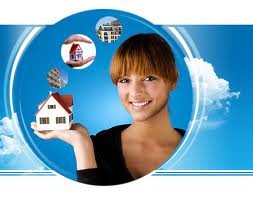 Риелтор — это посредник между покупателем и продавцом в сфере недвижимости.Все мы рано или поздно сталкиваемся с необходимостью изменить свои жилищные условия. Вырастают дети, потом женятся и выходят замуж. Возникает необходимость приобретения новой квартиры или замены старой на большую. Возможен и обратный вариант: вышедшие на пенсию владельцы не хотят или не могут содержать свое просторное жилище и мечтают переехать в другое - поскромнее и подешевле. Раньше, в советское время, большинство послушно становились в очередь и ждали, когда государство облагодетельствует - "даст" квартиру. Теперь каждый сам распоряжается своим жильем. Вот только сделать это грамотно совсем не просто. Мало того, что надо знать, с чего начать, какие документы собирать, в какие чиновничьи двери стучаться. Но стоит также учесть, что жилищный рынок весьма криминализирован и практически любая сделка на нем сопряжена с весомыми рисками. В Америке, где история объектов недвижимости ведется уже свыше 100 лет, случаи мошенничества и незаконной продажи жилья практически не встречаются. Тем не менее, американцам и в голову не приходит совершать сделки с недвижимостью самостоятельно, без участия профессионалов. Все знают, что в России жилищный рынок криминализирован, но российский человек часто считает, что все может сам, что беда именно его не коснется, и задается вопросом: зачем мне риэлтерское агентство?Попробуем разобраться…1.     Правильная оценка Некоторые люди считают, что оценить свою квартиру легко. Достаточно посмотреть цены на аналогичные квартиры. Но двух абсолютно одинаковых квартир не существует, а вот оценить плюсы и минусы своей квартиры в денежном эквиваленте может не каждый. Кроме того, большинство людей, любя свою квартиру, склонно переоценивать ее плюсы и не замечать ее минусы. Ведь они-то к ним уже привыкли.И не менее важно то, что большинство людей совсем не учитывает влияние условий сделки на цену объекта.2. Умение продавать Большинство людей, показывая свою квартиру потенциальным покупателям, не может грамотно показать все достоинства и недостатки соей квартиры. Многие склонны «захваливать» свое любимое детище и старательно прятать недостатки (иногда, в прямом смысле слова, закрывая спиной дырку на обоях). Непонимание нужд покупателей и неумение получить и правильно использовать информацию, полученную от покупателей, приводит к удлинению сроков прохождения сделки, уменьшению выгоды, а иногда, срыву планов и прочим негативным последствиям.3. Безопасность взаиморасчетов Безопасность взаиморасчетов – это, пожалуй, самый основной аргумент при обращении в риэлтерское агентство. Квартиры стоят немалые деньги, поэтому знания и опыт специалистов на этом этапе просто необходимы. Необходимо правильно выбрать банк, при составлении договора по взаиморасчетам учесть интересы продавца и покупателя, обойти множество подводных камней в этом вопросе, которые неспециалист даже не увидит и с наименьшими затратами прийти к конечной цели (получить деньги в полном объеме или ключи от квартиры).Хочу заметить, что при взаиморасчетах большинство конфликтов возникает не из-за того, что человека грубо обманули (это отдельный разговор), а из-за того, что вполне приличные люди не могут договориться между собой, акцентируя внимание на мелочах и не видя главной проблемы. Каждый человек пытается отстоять свои интересы и не хочет идти на компромисс, чтобы учесть интересы и противоположной стороны.Кроме того, если человек самостоятельно продает или покупает жилье, он все равно сталкивается с риэлтором, представляющим интересы противоположной стороны. И будьте уверены, что опытный риэлтор будет проводить сделку исключительно в интересах своего клиента.4. Чистота сделки Выяснение факторов, по которым сделка может быть признана недействительной – это работа, с которой никто кроме серьезного агентства не справится. Понятно, что сам покупатель такую проверку произвести не в состоянии. Мало того, в большинстве случаев он даже и не представляет, на что следует обратить внимание, знакомясь с документами на квартиру. Цена такой беспечности равняется стоимости приобретаемого жилья.5. Комфорт и спокойствие Спокойствие в период покупки или продажи жилья дорогого стоит. Многие клиенты хотят чтобы риэлтор не просто занимался сделкой, но и выполнял дополнительные услуги: сбор справок к нотариату, организация переезда, помощь при конвертации валюты по наиболее выгодному курсу в условиях максимальной безопасности  и т.д.  Работающему человеку совсем непросто подготовить документы к нотариату. Надо посетить несколько инстанций и не по одному разу. В каждой инстанции свои часы работы и огромные очереди. При этом надо знать последовательность сбора документов и учесть срок их действия. А то бывает, пока пытались получить одну справку, истек срок действия другой. И так бегаем по кругу, теряя нервы и время.  Подавляющее большинство сделок с недвижимостью проходит в полном соответствии с российским законодательством. Но проблемы, безусловно, есть. Профессиональный риэлтор не хочет подвести ни свою фирму, ни своего клиента. Он знает, где можно очень больно «упасть», причем отнюдь не по собственной вине, и поэтому таскает за собой воз соломы, щедро устилая оной опасные места.Так нужен ли Вам риэлтор?  Источник:http://www.rooom.narod.ru/riealestate.htm